A D M I T E R E	2 0 2 1STUDII UNIVERSITARE DE LICENȚĂTAXA DE ADMITERE:Taxa de admitere este 150 lei.Candidații care se înscriu exclusiv online beneficiază de reducere a taxei de înscriere cu 20% și vor achita suma de 120 lei/dosar.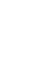 Persoanele care solicită scutirea de taxă de înscriere la concursul de admitere, trebuie să prezinte unul din următoarele documente:copii legalizate ale certificatelor de deces ale părinților (în cazul orfanilor de ambii părinți);adeverință de la casa de copii / centrul de plasament (în cazul celor aflați în această situație);adeverință din care să rezulte calitatea de personal didactic sau didactic auxiliar, în activitate sau pensionat, a unuia dintre susținătorii legali;adeverință din care să rezulte calitatea de personal încadrat în Universitatea din București pentru unul dintre susținătorii legali ai candidatului;candidații admiși cu mențiunea OLIMPIC.Taxa se poate achitala casieria Universității din București, Șos. Panduri nr. 90-92, 	Luni – Vineri			9 – 14	Sâmbată – Duminică	9 - 12 sauonline completând formularul de la adresa https://po.unibuc.ro/admitere.phpsauprin transfer bancar în contul deschis de Universitatea din București (cod fiscal 4505502) la Banca Comercială Română sector 5, Cod IBAN RO92RNCB0076010452620301, cu explicația „Taxă de înscriere admitere FIUB licență iulie 2021”;Chitanța/dovada privind achitarea taxei de admitere se include în dosarul de înscriere.TAXA DE CONFIRMARE LOCCandidații, care întrunesc condițiile de admitere și optează pentru a ocupa un loc cu taxă, trebuie să achite o taxă de confirmare a locului, în perioada prevăzută în calendarul admiterii.Taxa de confirmare a locului se poate plăti prin transfer bancar în contul deschis de Universitatea din București (cod fiscal 4505502) la Banca Comercială Română sector 5, Cod IBAN RO92RNCB0076010452620301, cu explicația „Taxă confirmare loc - FIUB licență 2021” sau online la adresa https://po.unibuc.ro/studiu_licenta.phpTaxa de confirmare a locului cu taxă la admiterea 2021 este de 500 RON pentru fiecare specializare de licență la care candidatul dorește să fie declarat „admis”. Prin excepție, candidatul care dorește să participe la distribuirea pe locurile cu taxă de la mai multe specializări/programe de licență, la care întrunește condițiile de admitere, dar care, în final, dorește să fie declarat „admis” doar la unul dintre acestea, poate achita doar o singură dată taxa de confirmare a locului.Chitanța privind achitarea taxei de confirmare a locului se transmite OBLIGATORIU la adresa de email secretariat@istorie.unibuc.ro.Taxa de confirmarea a locului nu este o taxă propriu-zisă, ci un avans din taxa de studii pentru semestrul I a anului universitar 2021-2022. TAXA DE ȘCOLARIZARE:Taxa de școlarizare pentru locurile cu taxă: 3.500 lei/an